 __________________									«____» ______________ 20__ р(Підпис)											(Дата заповнення)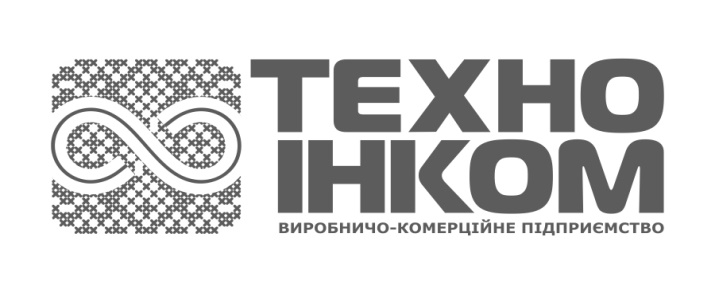 Україна, м. Черкасивул. Лісна, 6, 18031094 8 385 808  047 2 385 808E-mail: tehnoincom@ukr.net  www.tehnoincom.com.uаУкраїна, м. Черкасивул. Лісна, 6, 18031094 8 385 808  047 2 385 808E-mail: tehnoincom@ukr.net  www.tehnoincom.com.uаУкраїна, м. Черкасивул. Лісна, 6, 18031094 8 385 808  047 2 385 808E-mail: tehnoincom@ukr.net  www.tehnoincom.com.uаУкраїна, м. Черкасивул. Лісна, 6, 18031094 8 385 808  047 2 385 808E-mail: tehnoincom@ukr.net  www.tehnoincom.com.uаУкраїна, м. Черкасивул. Лісна, 6, 18031094 8 385 808  047 2 385 808E-mail: tehnoincom@ukr.net  www.tehnoincom.com.uаУкраїна, м. Черкасивул. Лісна, 6, 18031094 8 385 808  047 2 385 808E-mail: tehnoincom@ukr.net  www.tehnoincom.com.uаУкраїна, м. Черкасивул. Лісна, 6, 18031094 8 385 808  047 2 385 808E-mail: tehnoincom@ukr.net  www.tehnoincom.com.uаУкраїна, м. Черкасивул. Лісна, 6, 18031094 8 385 808  047 2 385 808E-mail: tehnoincom@ukr.net  www.tehnoincom.com.uаУкраїна, м. Черкасивул. Лісна, 6, 18031094 8 385 808  047 2 385 808E-mail: tehnoincom@ukr.net  www.tehnoincom.com.uаУкраїна, м. Черкасивул. Лісна, 6, 18031094 8 385 808  047 2 385 808E-mail: tehnoincom@ukr.net  www.tehnoincom.com.uаУкраїна, м. Черкасивул. Лісна, 6, 18031094 8 385 808  047 2 385 808E-mail: tehnoincom@ukr.net  www.tehnoincom.com.uаУкраїна, м. Черкасивул. Лісна, 6, 18031094 8 385 808  047 2 385 808E-mail: tehnoincom@ukr.net  www.tehnoincom.com.uаУкраїна, м. Черкасивул. Лісна, 6, 18031094 8 385 808  047 2 385 808E-mail: tehnoincom@ukr.net  www.tehnoincom.com.uаУкраїна, м. Черкасивул. Лісна, 6, 18031094 8 385 808  047 2 385 808E-mail: tehnoincom@ukr.net  www.tehnoincom.com.uаУкраїна, м. Черкасивул. Лісна, 6, 18031094 8 385 808  047 2 385 808E-mail: tehnoincom@ukr.net  www.tehnoincom.com.uаУкраїна, м. Черкасивул. Лісна, 6, 18031094 8 385 808  047 2 385 808E-mail: tehnoincom@ukr.net  www.tehnoincom.com.uаУкраїна, м. Черкасивул. Лісна, 6, 18031094 8 385 808  047 2 385 808E-mail: tehnoincom@ukr.net  www.tehnoincom.com.uаУкраїна, м. Черкасивул. Лісна, 6, 18031094 8 385 808  047 2 385 808E-mail: tehnoincom@ukr.net  www.tehnoincom.com.uаУкраїна, м. Черкасивул. Лісна, 6, 18031094 8 385 808  047 2 385 808E-mail: tehnoincom@ukr.net  www.tehnoincom.com.uаУкраїна, м. Черкасивул. Лісна, 6, 18031094 8 385 808  047 2 385 808E-mail: tehnoincom@ukr.net  www.tehnoincom.com.uаУкраїна, м. Черкасивул. Лісна, 6, 18031094 8 385 808  047 2 385 808E-mail: tehnoincom@ukr.net  www.tehnoincom.com.uаУкраїна, м. Черкасивул. Лісна, 6, 18031094 8 385 808  047 2 385 808E-mail: tehnoincom@ukr.net  www.tehnoincom.com.uаУкраїна, м. Черкасивул. Лісна, 6, 18031094 8 385 808  047 2 385 808E-mail: tehnoincom@ukr.net  www.tehnoincom.com.uаУкраїна, м. Черкасивул. Лісна, 6, 18031094 8 385 808  047 2 385 808E-mail: tehnoincom@ukr.net  www.tehnoincom.com.uаУкраїна, м. Черкасивул. Лісна, 6, 18031094 8 385 808  047 2 385 808E-mail: tehnoincom@ukr.net  www.tehnoincom.com.uаУкраїна, м. Черкасивул. Лісна, 6, 18031094 8 385 808  047 2 385 808E-mail: tehnoincom@ukr.net  www.tehnoincom.com.uаУкраїна, м. Черкасивул. Лісна, 6, 18031094 8 385 808  047 2 385 808E-mail: tehnoincom@ukr.net  www.tehnoincom.com.uаУкраїна, м. Черкасивул. Лісна, 6, 18031094 8 385 808  047 2 385 808E-mail: tehnoincom@ukr.net  www.tehnoincom.com.uаУкраїна, м. Черкасивул. Лісна, 6, 18031094 8 385 808  047 2 385 808E-mail: tehnoincom@ukr.net  www.tehnoincom.com.uаУкраїна, м. Черкасивул. Лісна, 6, 18031094 8 385 808  047 2 385 808E-mail: tehnoincom@ukr.net  www.tehnoincom.com.uаУкраїна, м. Черкасивул. Лісна, 6, 18031094 8 385 808  047 2 385 808E-mail: tehnoincom@ukr.net  www.tehnoincom.com.uаУкраїна, м. Черкасивул. Лісна, 6, 18031094 8 385 808  047 2 385 808E-mail: tehnoincom@ukr.net  www.tehnoincom.com.uаУкраїна, м. Черкасивул. Лісна, 6, 18031094 8 385 808  047 2 385 808E-mail: tehnoincom@ukr.net  www.tehnoincom.com.uаОпитувальний лист для замовленняПУНКТУ ОБЛІКУ ГАЗУОпитувальний лист для замовленняПУНКТУ ОБЛІКУ ГАЗУОпитувальний лист для замовленняПУНКТУ ОБЛІКУ ГАЗУОпитувальний лист для замовленняПУНКТУ ОБЛІКУ ГАЗУОпитувальний лист для замовленняПУНКТУ ОБЛІКУ ГАЗУОпитувальний лист для замовленняПУНКТУ ОБЛІКУ ГАЗУОпитувальний лист для замовленняПУНКТУ ОБЛІКУ ГАЗУОпитувальний лист для замовленняПУНКТУ ОБЛІКУ ГАЗУОпитувальний лист для замовленняПУНКТУ ОБЛІКУ ГАЗУОпитувальний лист для замовленняПУНКТУ ОБЛІКУ ГАЗУОпитувальний лист для замовленняПУНКТУ ОБЛІКУ ГАЗУОпитувальний лист для замовленняПУНКТУ ОБЛІКУ ГАЗУОпитувальний лист для замовленняПУНКТУ ОБЛІКУ ГАЗУОпитувальний лист для замовленняПУНКТУ ОБЛІКУ ГАЗУОпитувальний лист для замовленняПУНКТУ ОБЛІКУ ГАЗУОпитувальний лист для замовленняПУНКТУ ОБЛІКУ ГАЗУОпитувальний лист для замовленняПУНКТУ ОБЛІКУ ГАЗУОпитувальний лист для замовленняПУНКТУ ОБЛІКУ ГАЗУОпитувальний лист для замовленняПУНКТУ ОБЛІКУ ГАЗУОпитувальний лист для замовленняПУНКТУ ОБЛІКУ ГАЗУОпитувальний лист для замовленняПУНКТУ ОБЛІКУ ГАЗУОпитувальний лист для замовленняПУНКТУ ОБЛІКУ ГАЗУОпитувальний лист для замовленняПУНКТУ ОБЛІКУ ГАЗУОпитувальний лист для замовленняПУНКТУ ОБЛІКУ ГАЗУОпитувальний лист для замовленняПУНКТУ ОБЛІКУ ГАЗУОпитувальний лист для замовленняПУНКТУ ОБЛІКУ ГАЗУОпитувальний лист для замовленняПУНКТУ ОБЛІКУ ГАЗУОпитувальний лист для замовленняПУНКТУ ОБЛІКУ ГАЗУОпитувальний лист для замовленняПУНКТУ ОБЛІКУ ГАЗУОпитувальний лист для замовленняПУНКТУ ОБЛІКУ ГАЗУОпитувальний лист для замовленняПУНКТУ ОБЛІКУ ГАЗУОпитувальний лист для замовленняПУНКТУ ОБЛІКУ ГАЗУОпитувальний лист для замовленняПУНКТУ ОБЛІКУ ГАЗУОпитувальний лист для замовленняПУНКТУ ОБЛІКУ ГАЗУОпитувальний лист для замовленняПУНКТУ ОБЛІКУ ГАЗУОпитувальний лист для замовленняПУНКТУ ОБЛІКУ ГАЗУОпитувальний лист для замовленняПУНКТУ ОБЛІКУ ГАЗУОпитувальний лист для замовленняПУНКТУ ОБЛІКУ ГАЗУОпитувальний лист для замовленняПУНКТУ ОБЛІКУ ГАЗУОпитувальний лист для замовленняПУНКТУ ОБЛІКУ ГАЗУОпитувальний лист для замовленняПУНКТУ ОБЛІКУ ГАЗУОпитувальний лист для замовленняПУНКТУ ОБЛІКУ ГАЗУОпитувальний лист для замовленняПУНКТУ ОБЛІКУ ГАЗУОпитувальний лист для замовленняПУНКТУ ОБЛІКУ ГАЗУОпитувальний лист для замовленняПУНКТУ ОБЛІКУ ГАЗУОпитувальний лист для замовленняПУНКТУ ОБЛІКУ ГАЗУОпитувальний лист для замовленняПУНКТУ ОБЛІКУ ГАЗУОпитувальний лист для замовленняПУНКТУ ОБЛІКУ ГАЗУОпитувальний лист для замовленняПУНКТУ ОБЛІКУ ГАЗУОпитувальний лист для замовленняПУНКТУ ОБЛІКУ ГАЗУОпитувальний лист для замовленняПУНКТУ ОБЛІКУ ГАЗУОпитувальний лист для замовленняПУНКТУ ОБЛІКУ ГАЗУОпитувальний лист для замовленняПУНКТУ ОБЛІКУ ГАЗУОпитувальний лист для замовленняПУНКТУ ОБЛІКУ ГАЗУОпитувальний лист для замовленняПУНКТУ ОБЛІКУ ГАЗУОпитувальний лист для замовленняПУНКТУ ОБЛІКУ ГАЗУОпитувальний лист для замовленняПУНКТУ ОБЛІКУ ГАЗУОпитувальний лист для замовленняПУНКТУ ОБЛІКУ ГАЗУОпитувальний лист для замовленняПУНКТУ ОБЛІКУ ГАЗУОпитувальний лист для замовленняПУНКТУ ОБЛІКУ ГАЗУОпитувальний лист для замовленняПУНКТУ ОБЛІКУ ГАЗУОпитувальний лист для замовленняПУНКТУ ОБЛІКУ ГАЗУОпитувальний лист для замовленняПУНКТУ ОБЛІКУ ГАЗУОпитувальний лист для замовленняПУНКТУ ОБЛІКУ ГАЗУОпитувальний лист для замовленняПУНКТУ ОБЛІКУ ГАЗУОпитувальний лист для замовленняПУНКТУ ОБЛІКУ ГАЗУОпитувальний лист для замовленняПУНКТУ ОБЛІКУ ГАЗУОпитувальний лист для замовленняПУНКТУ ОБЛІКУ ГАЗУОпитувальний лист для замовленняПУНКТУ ОБЛІКУ ГАЗУОпитувальний лист для замовленняПУНКТУ ОБЛІКУ ГАЗУОпитувальний лист для замовленняПУНКТУ ОБЛІКУ ГАЗУОпитувальний лист для замовленняПУНКТУ ОБЛІКУ ГАЗУОпитувальний лист для замовленняПУНКТУ ОБЛІКУ ГАЗУОпитувальний лист для замовленняПУНКТУ ОБЛІКУ ГАЗУОпитувальний лист для замовленняПУНКТУ ОБЛІКУ ГАЗУОпитувальний лист для замовленняПУНКТУ ОБЛІКУ ГАЗУОпитувальний лист для замовленняПУНКТУ ОБЛІКУ ГАЗУОпитувальний лист для замовленняПУНКТУ ОБЛІКУ ГАЗУОпитувальний лист для замовленняПУНКТУ ОБЛІКУ ГАЗУОпитувальний лист для замовленняПУНКТУ ОБЛІКУ ГАЗУОпитувальний лист для замовленняПУНКТУ ОБЛІКУ ГАЗУОпитувальний лист для замовленняПУНКТУ ОБЛІКУ ГАЗУОпитувальний лист для замовленняПУНКТУ ОБЛІКУ ГАЗУОпитувальний лист для замовленняПУНКТУ ОБЛІКУ ГАЗУОпитувальний лист для замовленняПУНКТУ ОБЛІКУ ГАЗУОпитувальний лист для замовленняПУНКТУ ОБЛІКУ ГАЗУ*1.Найменування організації (замовник)Найменування організації (замовник)Найменування організації (замовник)Найменування організації (замовник)Найменування організації (замовник)Найменування організації (замовник)Найменування організації (замовник)Найменування організації (замовник)Найменування організації (замовник)Найменування організації (замовник)Найменування організації (замовник)Найменування організації (замовник)Найменування організації (замовник)Найменування організації (замовник)Найменування організації (замовник)Найменування організації (замовник)Найменування організації (замовник)Найменування організації (замовник)Найменування організації (замовник)Найменування організації (замовник)Найменування організації (замовник)Найменування організації (замовник)Найменування організації (замовник)Найменування організації (замовник)Найменування організації (замовник)Найменування організації (замовник)Найменування організації (замовник)Найменування організації (замовник)Найменування організації (замовник)Найменування організації (замовник)Найменування організації (замовник)*2.Телефон, факсТелефон, факсТелефон, факсТелефон, факсТелефон, факсТелефон, факсТелефон, факсТелефон, факс*3.Електронна адресаЕлектронна адресаЕлектронна адресаЕлектронна адресаЕлектронна адресаЕлектронна адресаЕлектронна адресаЕлектронна адресаЕлектронна адресаЕлектронна адресаЕлектронна адресаЕлектронна адресаЕлектронна адреса*4.Контактна особа, відповідальна за зазначену інформацію в даному опитувальному листі:Контактна особа, відповідальна за зазначену інформацію в даному опитувальному листі:Контактна особа, відповідальна за зазначену інформацію в даному опитувальному листі:Контактна особа, відповідальна за зазначену інформацію в даному опитувальному листі:Контактна особа, відповідальна за зазначену інформацію в даному опитувальному листі:Контактна особа, відповідальна за зазначену інформацію в даному опитувальному листі:Контактна особа, відповідальна за зазначену інформацію в даному опитувальному листі:Контактна особа, відповідальна за зазначену інформацію в даному опитувальному листі:Контактна особа, відповідальна за зазначену інформацію в даному опитувальному листі:Контактна особа, відповідальна за зазначену інформацію в даному опитувальному листі:Контактна особа, відповідальна за зазначену інформацію в даному опитувальному листі:Контактна особа, відповідальна за зазначену інформацію в даному опитувальному листі:Контактна особа, відповідальна за зазначену інформацію в даному опитувальному листі:Контактна особа, відповідальна за зазначену інформацію в даному опитувальному листі:Контактна особа, відповідальна за зазначену інформацію в даному опитувальному листі:Контактна особа, відповідальна за зазначену інформацію в даному опитувальному листі:Контактна особа, відповідальна за зазначену інформацію в даному опитувальному листі:Контактна особа, відповідальна за зазначену інформацію в даному опитувальному листі:Контактна особа, відповідальна за зазначену інформацію в даному опитувальному листі:Контактна особа, відповідальна за зазначену інформацію в даному опитувальному листі:Контактна особа, відповідальна за зазначену інформацію в даному опитувальному листі:Контактна особа, відповідальна за зазначену інформацію в даному опитувальному листі:Контактна особа, відповідальна за зазначену інформацію в даному опитувальному листі:Контактна особа, відповідальна за зазначену інформацію в даному опитувальному листі:Контактна особа, відповідальна за зазначену інформацію в даному опитувальному листі:Контактна особа, відповідальна за зазначену інформацію в даному опитувальному листі:Контактна особа, відповідальна за зазначену інформацію в даному опитувальному листі:Контактна особа, відповідальна за зазначену інформацію в даному опитувальному листі:Контактна особа, відповідальна за зазначену інформацію в даному опитувальному листі:Контактна особа, відповідальна за зазначену інформацію в даному опитувальному листі:Контактна особа, відповідальна за зазначену інформацію в даному опитувальному листі:Контактна особа, відповідальна за зазначену інформацію в даному опитувальному листі:Контактна особа, відповідальна за зазначену інформацію в даному опитувальному листі:Контактна особа, відповідальна за зазначену інформацію в даному опитувальному листі:Контактна особа, відповідальна за зазначену інформацію в даному опитувальному листі:Контактна особа, відповідальна за зазначену інформацію в даному опитувальному листі:Контактна особа, відповідальна за зазначену інформацію в даному опитувальному листі:Контактна особа, відповідальна за зазначену інформацію в даному опитувальному листі:Контактна особа, відповідальна за зазначену інформацію в даному опитувальному листі:Контактна особа, відповідальна за зазначену інформацію в даному опитувальному листі:Контактна особа, відповідальна за зазначену інформацію в даному опитувальному листі:Контактна особа, відповідальна за зазначену інформацію в даному опитувальному листі:Контактна особа, відповідальна за зазначену інформацію в даному опитувальному листі:Контактна особа, відповідальна за зазначену інформацію в даному опитувальному листі:Контактна особа, відповідальна за зазначену інформацію в даному опитувальному листі:Контактна особа, відповідальна за зазначену інформацію в даному опитувальному листі:Контактна особа, відповідальна за зазначену інформацію в даному опитувальному листі:Контактна особа, відповідальна за зазначену інформацію в даному опитувальному листі:Контактна особа, відповідальна за зазначену інформацію в даному опитувальному листі:Контактна особа, відповідальна за зазначену інформацію в даному опитувальному листі:Контактна особа, відповідальна за зазначену інформацію в даному опитувальному листі:Контактна особа, відповідальна за зазначену інформацію в даному опитувальному листі:Контактна особа, відповідальна за зазначену інформацію в даному опитувальному листі:Контактна особа, відповідальна за зазначену інформацію в даному опитувальному листі:Контактна особа, відповідальна за зазначену інформацію в даному опитувальному листі:Контактна особа, відповідальна за зазначену інформацію в даному опитувальному листі:Контактна особа, відповідальна за зазначену інформацію в даному опитувальному листі:Контактна особа, відповідальна за зазначену інформацію в даному опитувальному листі:Контактна особа, відповідальна за зазначену інформацію в даному опитувальному листі:Контактна особа, відповідальна за зазначену інформацію в даному опитувальному листі:Контактна особа, відповідальна за зазначену інформацію в даному опитувальному листі:Контактна особа, відповідальна за зазначену інформацію в даному опитувальному листі:Контактна особа, відповідальна за зазначену інформацію в даному опитувальному листі:Контактна особа, відповідальна за зазначену інформацію в даному опитувальному листі:Контактна особа, відповідальна за зазначену інформацію в даному опитувальному листі:Контактна особа, відповідальна за зазначену інформацію в даному опитувальному листі:Контактна особа, відповідальна за зазначену інформацію в даному опитувальному листі:Контактна особа, відповідальна за зазначену інформацію в даному опитувальному листі:Контактна особа, відповідальна за зазначену інформацію в даному опитувальному листі:Контактна особа, відповідальна за зазначену інформацію в даному опитувальному листі:Контактна особа, відповідальна за зазначену інформацію в даному опитувальному листі:Контактна особа, відповідальна за зазначену інформацію в даному опитувальному листі:Контактна особа, відповідальна за зазначену інформацію в даному опитувальному листі:Контактна особа, відповідальна за зазначену інформацію в даному опитувальному листі:Контактна особа, відповідальна за зазначену інформацію в даному опитувальному листі:Контактна особа, відповідальна за зазначену інформацію в даному опитувальному листі:Контактна особа, відповідальна за зазначену інформацію в даному опитувальному листі:Контактна особа, відповідальна за зазначену інформацію в даному опитувальному листі:Контактна особа, відповідальна за зазначену інформацію в даному опитувальному листі:Контактна особа, відповідальна за зазначену інформацію в даному опитувальному листі:Контактна особа, відповідальна за зазначену інформацію в даному опитувальному листі:Контактна особа, відповідальна за зазначену інформацію в даному опитувальному листі:Контактна особа, відповідальна за зазначену інформацію в даному опитувальному листі:Контактна особа, відповідальна за зазначену інформацію в даному опитувальному листі:Посада:       Посада:       Посада:       Прізвище, ім'я, по батькові:Прізвище, ім'я, по батькові:Прізвище, ім'я, по батькові:Прізвище, ім'я, по батькові:Прізвище, ім'я, по батькові:Прізвище, ім'я, по батькові:Прізвище, ім'я, по батькові:Прізвище, ім'я, по батькові:Прізвище, ім'я, по батькові:Прізвище, ім'я, по батькові:Прізвище, ім'я, по батькові:Прізвище, ім'я, по батькові:Прізвище, ім'я, по батькові:Прізвище, ім'я, по батькові:Прізвище, ім'я, по батькові:Прізвище, ім'я, по батькові:Прізвище, ім'я, по батькові:Прізвище, ім'я, по батькові:Прізвище, ім'я, по батькові:Прізвище, ім'я, по батькові:Прізвище, ім'я, по батькові:Прізвище, ім'я, по батькові:Прізвище, ім'я, по батькові:Прізвище, ім'я, по батькові:*5.Місце розташування (адреса) та назва об’єкту Місце розташування (адреса) та назва об’єкту Місце розташування (адреса) та назва об’єкту Місце розташування (адреса) та назва об’єкту Місце розташування (адреса) та назва об’єкту Місце розташування (адреса) та назва об’єкту Місце розташування (адреса) та назва об’єкту Місце розташування (адреса) та назва об’єкту Місце розташування (адреса) та назва об’єкту Місце розташування (адреса) та назва об’єкту Місце розташування (адреса) та назва об’єкту Місце розташування (адреса) та назва об’єкту Місце розташування (адреса) та назва об’єкту Місце розташування (адреса) та назва об’єкту Місце розташування (адреса) та назва об’єкту Місце розташування (адреса) та назва об’єкту Місце розташування (адреса) та назва об’єкту Місце розташування (адреса) та назва об’єкту Місце розташування (адреса) та назва об’єкту Місце розташування (адреса) та назва об’єкту Місце розташування (адреса) та назва об’єкту Місце розташування (адреса) та назва об’єкту Місце розташування (адреса) та назва об’єкту Місце розташування (адреса) та назва об’єкту Місце розташування (адреса) та назва об’єкту Місце розташування (адреса) та назва об’єкту Місце розташування (адреса) та назва об’єкту Місце розташування (адреса) та назва об’єкту Місце розташування (адреса) та назва об’єкту Місце розташування (адреса) та назва об’єкту Місце розташування (адреса) та назва об’єкту Місце розташування (адреса) та назва об’єкту Місце розташування (адреса) та назва об’єкту Місце розташування (адреса) та назва об’єкту Місце розташування (адреса) та назва об’єкту Місце розташування (адреса) та назва об’єкту Місце розташування (адреса) та назва об’єкту Місце розташування (адреса) та назва об’єкту Місце розташування (адреса) та назва об’єкту Місце розташування (адреса) та назва об’єкту Місце розташування (адреса) та назва об’єкту Місце розташування (адреса) та назва об’єкту Місце розташування (адреса) та назва об’єкту Технічні вимогиТехнічні вимогиТехнічні вимогиТехнічні вимогиТехнічні вимогиТехнічні вимогиТехнічні вимогиТехнічні вимогиТехнічні вимогиТехнічні вимогиТехнічні вимогиТехнічні вимогиТехнічні вимогиТехнічні вимогиТехнічні вимогиТехнічні вимогиТехнічні вимогиТехнічні вимогиТехнічні вимогиТехнічні вимогиТехнічні вимогиТехнічні вимогиТехнічні вимогиТехнічні вимогиТехнічні вимогиТехнічні вимогиТехнічні вимогиТехнічні вимогиТехнічні вимогиТехнічні вимогиТехнічні вимогиТехнічні вимогиТехнічні вимогиТехнічні вимогиТехнічні вимогиТехнічні вимогиТехнічні вимогиТехнічні вимогиТехнічні вимогиТехнічні вимогиТехнічні вимогиТехнічні вимогиТехнічні вимогиТехнічні вимогиТехнічні вимогиТехнічні вимогиТехнічні вимогиТехнічні вимогиТехнічні вимогиТехнічні вимогиТехнічні вимогиТехнічні вимогиТехнічні вимогиТехнічні вимогиТехнічні вимогиТехнічні вимогиТехнічні вимогиТехнічні вимогиТехнічні вимогиТехнічні вимогиТехнічні вимогиТехнічні вимогиТехнічні вимогиТехнічні вимогиТехнічні вимогиТехнічні вимогиТехнічні вимогиТехнічні вимогиТехнічні вимогиТехнічні вимогиТехнічні вимогиТехнічні вимогиТехнічні вимогиТехнічні вимогиТехнічні вимогиТехнічні вимогиТехнічні вимогиТехнічні вимогиТехнічні вимогиТехнічні вимогиТехнічні вимогиТехнічні вимогиТехнічні вимогиТехнічні вимогиТехнічні вимогиТехнічні вимоги*1.Розрахункові витрати газу (нм³/год, ) без врахування коефіцієнта запасу по пропускній здатності К = 1,2Розрахункові витрати газу (нм³/год, ) без врахування коефіцієнта запасу по пропускній здатності К = 1,2Розрахункові витрати газу (нм³/год, ) без врахування коефіцієнта запасу по пропускній здатності К = 1,2Розрахункові витрати газу (нм³/год, ) без врахування коефіцієнта запасу по пропускній здатності К = 1,2Розрахункові витрати газу (нм³/год, ) без врахування коефіцієнта запасу по пропускній здатності К = 1,2Розрахункові витрати газу (нм³/год, ) без врахування коефіцієнта запасу по пропускній здатності К = 1,2Розрахункові витрати газу (нм³/год, ) без врахування коефіцієнта запасу по пропускній здатності К = 1,2Розрахункові витрати газу (нм³/год, ) без врахування коефіцієнта запасу по пропускній здатності К = 1,2Розрахункові витрати газу (нм³/год, ) без врахування коефіцієнта запасу по пропускній здатності К = 1,2Розрахункові витрати газу (нм³/год, ) без врахування коефіцієнта запасу по пропускній здатності К = 1,2Розрахункові витрати газу (нм³/год, ) без врахування коефіцієнта запасу по пропускній здатності К = 1,2Розрахункові витрати газу (нм³/год, ) без врахування коефіцієнта запасу по пропускній здатності К = 1,2Розрахункові витрати газу (нм³/год, ) без врахування коефіцієнта запасу по пропускній здатності К = 1,2Розрахункові витрати газу (нм³/год, ) без врахування коефіцієнта запасу по пропускній здатності К = 1,2Розрахункові витрати газу (нм³/год, ) без врахування коефіцієнта запасу по пропускній здатності К = 1,2Розрахункові витрати газу (нм³/год, ) без врахування коефіцієнта запасу по пропускній здатності К = 1,2Розрахункові витрати газу (нм³/год, ) без врахування коефіцієнта запасу по пропускній здатності К = 1,2Розрахункові витрати газу (нм³/год, ) без врахування коефіцієнта запасу по пропускній здатності К = 1,2Розрахункові витрати газу (нм³/год, ) без врахування коефіцієнта запасу по пропускній здатності К = 1,2Розрахункові витрати газу (нм³/год, ) без врахування коефіцієнта запасу по пропускній здатності К = 1,2Розрахункові витрати газу (нм³/год, ) без врахування коефіцієнта запасу по пропускній здатності К = 1,2Розрахункові витрати газу (нм³/год, ) без врахування коефіцієнта запасу по пропускній здатності К = 1,2Розрахункові витрати газу (нм³/год, ) без врахування коефіцієнта запасу по пропускній здатності К = 1,2Розрахункові витрати газу (нм³/год, ) без врахування коефіцієнта запасу по пропускній здатності К = 1,2Розрахункові витрати газу (нм³/год, ) без врахування коефіцієнта запасу по пропускній здатності К = 1,2Розрахункові витрати газу (нм³/год, ) без врахування коефіцієнта запасу по пропускній здатності К = 1,2Розрахункові витрати газу (нм³/год, ) без врахування коефіцієнта запасу по пропускній здатності К = 1,2Розрахункові витрати газу (нм³/год, ) без врахування коефіцієнта запасу по пропускній здатності К = 1,2Розрахункові витрати газу (нм³/год, ) без врахування коефіцієнта запасу по пропускній здатності К = 1,2Розрахункові витрати газу (нм³/год, ) без врахування коефіцієнта запасу по пропускній здатності К = 1,2Розрахункові витрати газу (нм³/год, ) без врахування коефіцієнта запасу по пропускній здатності К = 1,2Розрахункові витрати газу (нм³/год, ) без врахування коефіцієнта запасу по пропускній здатності К = 1,2Розрахункові витрати газу (нм³/год, ) без врахування коефіцієнта запасу по пропускній здатності К = 1,2Розрахункові витрати газу (нм³/год, ) без врахування коефіцієнта запасу по пропускній здатності К = 1,2Розрахункові витрати газу (нм³/год, ) без врахування коефіцієнта запасу по пропускній здатності К = 1,2Розрахункові витрати газу (нм³/год, ) без врахування коефіцієнта запасу по пропускній здатності К = 1,2Розрахункові витрати газу (нм³/год, ) без врахування коефіцієнта запасу по пропускній здатності К = 1,2Розрахункові витрати газу (нм³/год, ) без врахування коефіцієнта запасу по пропускній здатності К = 1,2Розрахункові витрати газу (нм³/год, ) без врахування коефіцієнта запасу по пропускній здатності К = 1,2Розрахункові витрати газу (нм³/год, ) без врахування коефіцієнта запасу по пропускній здатності К = 1,2Розрахункові витрати газу (нм³/год, ) без врахування коефіцієнта запасу по пропускній здатності К = 1,2Розрахункові витрати газу (нм³/год, ) без врахування коефіцієнта запасу по пропускній здатності К = 1,2Розрахункові витрати газу (нм³/год, ) без врахування коефіцієнта запасу по пропускній здатності К = 1,2Розрахункові витрати газу (нм³/год, ) без врахування коефіцієнта запасу по пропускній здатності К = 1,2Розрахункові витрати газу (нм³/год, ) без врахування коефіцієнта запасу по пропускній здатності К = 1,2Розрахункові витрати газу (нм³/год, ) без врахування коефіцієнта запасу по пропускній здатності К = 1,2Розрахункові витрати газу (нм³/год, ) без врахування коефіцієнта запасу по пропускній здатності К = 1,2Розрахункові витрати газу (нм³/год, ) без врахування коефіцієнта запасу по пропускній здатності К = 1,2Розрахункові витрати газу (нм³/год, ) без врахування коефіцієнта запасу по пропускній здатності К = 1,2Розрахункові витрати газу (нм³/год, ) без врахування коефіцієнта запасу по пропускній здатності К = 1,2Розрахункові витрати газу (нм³/год, ) без врахування коефіцієнта запасу по пропускній здатності К = 1,2Розрахункові витрати газу (нм³/год, ) без врахування коефіцієнта запасу по пропускній здатності К = 1,2Розрахункові витрати газу (нм³/год, ) без врахування коефіцієнта запасу по пропускній здатності К = 1,2Розрахункові витрати газу (нм³/год, ) без врахування коефіцієнта запасу по пропускній здатності К = 1,2Розрахункові витрати газу (нм³/год, ) без врахування коефіцієнта запасу по пропускній здатності К = 1,2Розрахункові витрати газу (нм³/год, ) без врахування коефіцієнта запасу по пропускній здатності К = 1,2Розрахункові витрати газу (нм³/год, ) без врахування коефіцієнта запасу по пропускній здатності К = 1,2Розрахункові витрати газу (нм³/год, ) без врахування коефіцієнта запасу по пропускній здатності К = 1,2Розрахункові витрати газу (нм³/год, ) без врахування коефіцієнта запасу по пропускній здатності К = 1,2Розрахункові витрати газу (нм³/год, ) без врахування коефіцієнта запасу по пропускній здатності К = 1,2Розрахункові витрати газу (нм³/год, ) без врахування коефіцієнта запасу по пропускній здатності К = 1,2Розрахункові витрати газу (нм³/год, ) без врахування коефіцієнта запасу по пропускній здатності К = 1,2Розрахункові витрати газу (нм³/год, ) без врахування коефіцієнта запасу по пропускній здатності К = 1,2Розрахункові витрати газу (нм³/год, ) без врахування коефіцієнта запасу по пропускній здатності К = 1,2Розрахункові витрати газу (нм³/год, ) без врахування коефіцієнта запасу по пропускній здатності К = 1,2Розрахункові витрати газу (нм³/год, ) без врахування коефіцієнта запасу по пропускній здатності К = 1,2Розрахункові витрати газу (нм³/год, ) без врахування коефіцієнта запасу по пропускній здатності К = 1,2Розрахункові витрати газу (нм³/год, ) без врахування коефіцієнта запасу по пропускній здатності К = 1,2Розрахункові витрати газу (нм³/год, ) без врахування коефіцієнта запасу по пропускній здатності К = 1,2Розрахункові витрати газу (нм³/год, ) без врахування коефіцієнта запасу по пропускній здатності К = 1,2Розрахункові витрати газу (нм³/год, ) без врахування коефіцієнта запасу по пропускній здатності К = 1,2Розрахункові витрати газу (нм³/год, ) без врахування коефіцієнта запасу по пропускній здатності К = 1,2МаксимальніМаксимальніМаксимальніМаксимальніМаксимальніМаксимальніМаксимальніМаксимальніМаксимальніМаксимальніМаксимальніМінімальніМінімальніМінімальніМінімальніМінімальніМінімальніМінімальніМінімальніМінімальніМінімальніМінімальніМінімальніМінімальні*2.Тиск газу на вході (МПа):Тиск газу на вході (МПа):Тиск газу на вході (МПа):Тиск газу на вході (МПа):Тиск газу на вході (МПа):Тиск газу на вході (МПа):Тиск газу на вході (МПа):Тиск газу на вході (МПа):Тиск газу на вході (МПа):Тиск газу на вході (МПа):Тиск газу на вході (МПа):Тиск газу на вході (МПа):Тиск газу на вході (МПа):Тиск газу на вході (МПа):Тиск газу на вході (МПа):Тиск газу на вході (МПа):Тиск газу на вході (МПа): низький низький низький низький низький низький низький низький низький низький низький низький низький низький середній середній середній середній середній середній середній середній середній середній середній високий II категорії високий II категорії високий II категорії високий II категорії високий II категорії високий II категорії високий II категорії високий II категорії високий II категорії високий II категорії високий II категорії високий II категоріївисокий I категоріївисокий I категоріївисокий I категоріївисокий I категоріївисокий I категоріївисокий I категоріївисокий I категоріївисокий I категоріївисокий I категоріївисокий I категоріївисокий I категоріївисокий I категоріївисокий I категоріївисокий I категоріївисокий I категоріївисокий I категоріївисокий I категоріївисокий I категоріївисокий I категоріївисокий I категоріївисокий I категоріїМаксимальнийМаксимальнийМаксимальнийМаксимальнийФактичнийФактичнийФактичнийФактичнийФактичнийФактичнийФактичнийФактичнийФактичнийФактичнийФактичнийФактичнийФактичнийФактичнийФактичнийФактичнийФактичнийМінімальнийМінімальнийМінімальнийМінімальнийМінімальнийМінімальнийМінімальний*3.Наявність байпасаНаявність байпасаНаявність байпасаНаявність байпасаНаявність байпасаНаявність байпасаНаявність байпасаТАКТАКТАКТАКТАКТАКТАКТАКТАКТАКТАКТАКНІНІНІНІНІНІ*4.Наявність манометра:Наявність манометра:Наявність манометра:Наявність манометра:Наявність манометра:Наявність манометра:Наявність манометра:Наявність манометра:Наявність манометра:Наявність манометра:Наявність манометра:Наявність манометра:Наявність манометра:Наявність манометра:Наявність манометра:Наявність манометра:Наявність манометра:Наявність манометра:Наявність манометра:Наявність манометра:Наявність манометра:Наявність манометра:Наявність манометра:Наявність манометра:Наявність манометра:Наявність манометра:Наявність манометра:Наявність манометра:Наявність манометра:Наявність манометра:Наявність манометра:Наявність манометра:Наявність манометра:Наявність манометра:Наявність манометра:на входіна входіна входіна входіна входіТАКТАКТАКТАКТАКТАКТАКТАКТАКТАКТАКТАКТАКТАКНІНІНІНІНІНІна виходіна виходіна виходіна виходіна виходіТАКТАКТАКТАКТАКТАКТАКТАКТАКТАКТАКТАКТАКТАКНІНІНІНІНІНІ*5.*5.Наявність термометраНаявність термометраНаявність термометраНаявність термометраНаявність термометраНаявність термометраНаявність термометраНаявність термометраНаявність термометраНаявність термометраНаявність термометраТАКТАКТАКТАКТАКТАКТАКТАКНІНІНІНІНІНІ*6.*6.Наявність лічильникаНаявність лічильникаНаявність лічильникаНаявність лічильникаНаявність лічильникаНаявність лічильникаНаявність лічильникаНаявність лічильникаНаявність лічильникаНаявність лічильникаНаявність лічильникаТАКТАКТАКТАКТАКТАКТАКТАКНІНІНІНІНІНІ*7.*7.Наявність коректора (комплектація)Наявність коректора (комплектація)Наявність коректора (комплектація)Наявність коректора (комплектація)Наявність коректора (комплектація)Наявність коректора (комплектація)Наявність коректора (комплектація)Наявність коректора (комплектація)Наявність коректора (комплектація)Наявність коректора (комплектація)Наявність коректора (комплектація)Наявність коректора (комплектація)Наявність коректора (комплектація)Наявність коректора (комплектація)Наявність коректора (комплектація)Наявність коректора (комплектація)Наявність коректора (комплектація)Наявність коректора (комплектація)Наявність коректора (комплектація)Наявність коректора (комплектація)Наявність коректора (комплектація)Наявність коректора (комплектація)Наявність коректора (комплектація)Наявність коректора (комплектація)Наявність коректора (комплектація)Наявність коректора (комплектація)Наявність коректора (комплектація)Наявність коректора (комплектація)Наявність коректора (комплектація)Наявність коректора (комплектація)Наявність коректора (комплектація)Наявність коректора (комплектація)Наявність коректора (комплектація)Наявність коректора (комплектація)Наявність коректора (комплектація)Наявність коректора (комплектація)ТАКТАКТАКТАКТАКТАКТАКТАКТАКНІНІНІНІНІНІ*8.*8.Індикатор перепаду тискуІндикатор перепаду тискуІндикатор перепаду тискуІндикатор перепаду тискуІндикатор перепаду тискуІндикатор перепаду тискуІндикатор перепаду тискуІндикатор перепаду тискуІндикатор перепаду тискуІндикатор перепаду тискуІндикатор перепаду тискуІндикатор перепаду тискуІндикатор перепаду тискуІндикатор перепаду тискуІндикатор перепаду тискуІндикатор перепаду тискуІндикатор перепаду тискуІндикатор перепаду тискуІндикатор перепаду тискуІндикатор перепаду тискуІндикатор перепаду тискуІндикатор перепаду тискуІндикатор перепаду тискуІндикатор перепаду тискуІндикатор перепаду тискуІндикатор перепаду тискуІндикатор перепаду тискуІндикатор перепаду тискуІндикатор перепаду тискуІндикатор перепаду тискуІндикатор перепаду тискуІндикатор перепаду тискуІндикатор перепаду тискуІндикатор перепаду тискуІндикатор перепаду тискуІндикатор перепаду тискуТАКТАКТАКТАКТАКТАКТАКТАКТАКНІНІНІНІНІНІ*9.*9.ОбчислювачОбчислювачОбчислювачОбчислювачОбчислювачОбчислювачОбчислювачОбчислювачОбчислювачОбчислювачОбчислювачОбчислювачОбчислювачОбчислювачОбчислювачОбчислювачОбчислювачОбчислювачОбчислювачОбчислювачОбчислювачОбчислювачОбчислювачОбчислювачОбчислювачОбчислювачОбчислювачОбчислювачОбчислювачОбчислювачОбчислювачОбчислювачОбчислювачОбчислювачОбчислювачОбчислювачТАКТАКТАКТАКТАКТАКТАКТАКТАКНІНІНІНІНІНІ*10.*10.Датчик абсолютного тискуДатчик абсолютного тискуДатчик абсолютного тискуДатчик абсолютного тискуДатчик абсолютного тискуДатчик абсолютного тискуДатчик абсолютного тискуДатчик абсолютного тискуДатчик абсолютного тискуДатчик абсолютного тискуДатчик абсолютного тискуДатчик абсолютного тискуДатчик абсолютного тискуДатчик абсолютного тискуДатчик абсолютного тискуДатчик абсолютного тискуДатчик абсолютного тискуДатчик абсолютного тискуДатчик абсолютного тискуДатчик абсолютного тискуДатчик абсолютного тискуДатчик абсолютного тискуДатчик абсолютного тискуДатчик абсолютного тискуДатчик абсолютного тискуДатчик абсолютного тискуДатчик абсолютного тискуДатчик абсолютного тискуДатчик абсолютного тискуДатчик абсолютного тискуДатчик абсолютного тискуДатчик абсолютного тискуДатчик абсолютного тискуДатчик абсолютного тискуДатчик абсолютного тискуДатчик абсолютного тискуТАКТАКТАКТАКТАКТАКТАКТАКТАКНІНІНІНІНІНІ*11.*11.Контролер зв’язку Контролер зв’язку Контролер зв’язку Контролер зв’язку Контролер зв’язку Контролер зв’язку Контролер зв’язку Контролер зв’язку Контролер зв’язку Контролер зв’язку Контролер зв’язку Контролер зв’язку Контролер зв’язку Контролер зв’язку Контролер зв’язку Контролер зв’язку Контролер зв’язку Контролер зв’язку Контролер зв’язку Контролер зв’язку Контролер зв’язку Контролер зв’язку Контролер зв’язку Контролер зв’язку Контролер зв’язку Контролер зв’язку Контролер зв’язку Контролер зв’язку Контролер зв’язку Контролер зв’язку Контролер зв’язку Контролер зв’язку Контролер зв’язку Контролер зв’язку Контролер зв’язку Контролер зв’язку ТАКТАКТАКТАКТАКТАКТАКТАКТАКНІНІНІНІНІНІ*12.*12.ТермоперетворювачТермоперетворювачТермоперетворювачТермоперетворювачТермоперетворювачТермоперетворювачТермоперетворювачТермоперетворювачТермоперетворювачТермоперетворювачТермоперетворювачТермоперетворювачТермоперетворювачТермоперетворювачТермоперетворювачТермоперетворювачТермоперетворювачТермоперетворювачТермоперетворювачТермоперетворювачТермоперетворювачТермоперетворювачТермоперетворювачТермоперетворювачТермоперетворювачТермоперетворювачТермоперетворювачТермоперетворювачТермоперетворювачТермоперетворювачТермоперетворювачТермоперетворювачТермоперетворювачТермоперетворювачТермоперетворювачТермоперетворювачТАКТАКТАКТАКТАКТАКТАКТАКТАКНІНІНІНІНІНІ*13.*13.Бар’єр  іскрозахисту Бар’єр  іскрозахисту Бар’єр  іскрозахисту Бар’єр  іскрозахисту Бар’єр  іскрозахисту Бар’єр  іскрозахисту Бар’єр  іскрозахисту Бар’єр  іскрозахисту Бар’єр  іскрозахисту Бар’єр  іскрозахисту Бар’єр  іскрозахисту Бар’єр  іскрозахисту Бар’єр  іскрозахисту Бар’єр  іскрозахисту Бар’єр  іскрозахисту Бар’єр  іскрозахисту Бар’єр  іскрозахисту Бар’єр  іскрозахисту Бар’єр  іскрозахисту Бар’єр  іскрозахисту Бар’єр  іскрозахисту Бар’єр  іскрозахисту Бар’єр  іскрозахисту Бар’єр  іскрозахисту Бар’єр  іскрозахисту Бар’єр  іскрозахисту Бар’єр  іскрозахисту Бар’єр  іскрозахисту Бар’єр  іскрозахисту Бар’єр  іскрозахисту Бар’єр  іскрозахисту Бар’єр  іскрозахисту Бар’єр  іскрозахисту Бар’єр  іскрозахисту Бар’єр  іскрозахисту Бар’єр  іскрозахисту Бар’єр  іскрозахисту ТАКТАКТАКТАКТАКТАКТАКТАКТАКНІНІНІНІНІ*14.*14.Блок живленняБлок живленняБлок живленняБлок живленняБлок живленняБлок живленняБлок живленняБлок живленняБлок живленняБлок живленняБлок живленняБлок живленняБлок живленняБлок живленняБлок живленняБлок живленняБлок живленняБлок живленняБлок живленняБлок живленняБлок живленняБлок живленняБлок живленняБлок живленняБлок живленняБлок живленняБлок живленняБлок живленняБлок живленняБлок живленняБлок живленняБлок живленняБлок живленняБлок живленняБлок живленняБлок живленняБлок живленняТАКТАКТАКТАКТАКТАКТАКТАКТАКНІНІНІНІНІ15.15.Додаткові  вимоги:Додаткові  вимоги:Додаткові  вимоги:Додаткові  вимоги:Додаткові  вимоги:Додаткові  вимоги:Додаткові  вимоги:Додаткові  вимоги:**ОБОВ’ЯЗКОВІ ПУНКТИ ДЛЯ ЗАПОВНЕННЯОБОВ’ЯЗКОВІ ПУНКТИ ДЛЯ ЗАПОВНЕННЯОБОВ’ЯЗКОВІ ПУНКТИ ДЛЯ ЗАПОВНЕННЯОБОВ’ЯЗКОВІ ПУНКТИ ДЛЯ ЗАПОВНЕННЯОБОВ’ЯЗКОВІ ПУНКТИ ДЛЯ ЗАПОВНЕННЯОБОВ’ЯЗКОВІ ПУНКТИ ДЛЯ ЗАПОВНЕННЯОБОВ’ЯЗКОВІ ПУНКТИ ДЛЯ ЗАПОВНЕННЯОБОВ’ЯЗКОВІ ПУНКТИ ДЛЯ ЗАПОВНЕННЯОБОВ’ЯЗКОВІ ПУНКТИ ДЛЯ ЗАПОВНЕННЯОБОВ’ЯЗКОВІ ПУНКТИ ДЛЯ ЗАПОВНЕННЯОБОВ’ЯЗКОВІ ПУНКТИ ДЛЯ ЗАПОВНЕННЯОБОВ’ЯЗКОВІ ПУНКТИ ДЛЯ ЗАПОВНЕННЯОБОВ’ЯЗКОВІ ПУНКТИ ДЛЯ ЗАПОВНЕННЯОБОВ’ЯЗКОВІ ПУНКТИ ДЛЯ ЗАПОВНЕННЯОБОВ’ЯЗКОВІ ПУНКТИ ДЛЯ ЗАПОВНЕННЯОБОВ’ЯЗКОВІ ПУНКТИ ДЛЯ ЗАПОВНЕННЯОБОВ’ЯЗКОВІ ПУНКТИ ДЛЯ ЗАПОВНЕННЯОБОВ’ЯЗКОВІ ПУНКТИ ДЛЯ ЗАПОВНЕННЯОБОВ’ЯЗКОВІ ПУНКТИ ДЛЯ ЗАПОВНЕННЯОБОВ’ЯЗКОВІ ПУНКТИ ДЛЯ ЗАПОВНЕННЯОБОВ’ЯЗКОВІ ПУНКТИ ДЛЯ ЗАПОВНЕННЯОБОВ’ЯЗКОВІ ПУНКТИ ДЛЯ ЗАПОВНЕННЯОБОВ’ЯЗКОВІ ПУНКТИ ДЛЯ ЗАПОВНЕННЯОБОВ’ЯЗКОВІ ПУНКТИ ДЛЯ ЗАПОВНЕННЯОБОВ’ЯЗКОВІ ПУНКТИ ДЛЯ ЗАПОВНЕННЯОБОВ’ЯЗКОВІ ПУНКТИ ДЛЯ ЗАПОВНЕННЯОБОВ’ЯЗКОВІ ПУНКТИ ДЛЯ ЗАПОВНЕННЯОБОВ’ЯЗКОВІ ПУНКТИ ДЛЯ ЗАПОВНЕННЯОБОВ’ЯЗКОВІ ПУНКТИ ДЛЯ ЗАПОВНЕННЯОБОВ’ЯЗКОВІ ПУНКТИ ДЛЯ ЗАПОВНЕННЯОБОВ’ЯЗКОВІ ПУНКТИ ДЛЯ ЗАПОВНЕННЯОБОВ’ЯЗКОВІ ПУНКТИ ДЛЯ ЗАПОВНЕННЯОБОВ’ЯЗКОВІ ПУНКТИ ДЛЯ ЗАПОВНЕННЯОБОВ’ЯЗКОВІ ПУНКТИ ДЛЯ ЗАПОВНЕННЯОБОВ’ЯЗКОВІ ПУНКТИ ДЛЯ ЗАПОВНЕННЯОБОВ’ЯЗКОВІ ПУНКТИ ДЛЯ ЗАПОВНЕННЯОБОВ’ЯЗКОВІ ПУНКТИ ДЛЯ ЗАПОВНЕННЯОБОВ’ЯЗКОВІ ПУНКТИ ДЛЯ ЗАПОВНЕННЯОБОВ’ЯЗКОВІ ПУНКТИ ДЛЯ ЗАПОВНЕННЯОБОВ’ЯЗКОВІ ПУНКТИ ДЛЯ ЗАПОВНЕННЯОБОВ’ЯЗКОВІ ПУНКТИ ДЛЯ ЗАПОВНЕННЯОБОВ’ЯЗКОВІ ПУНКТИ ДЛЯ ЗАПОВНЕННЯОБОВ’ЯЗКОВІ ПУНКТИ ДЛЯ ЗАПОВНЕННЯОБОВ’ЯЗКОВІ ПУНКТИ ДЛЯ ЗАПОВНЕННЯОБОВ’ЯЗКОВІ ПУНКТИ ДЛЯ ЗАПОВНЕННЯОБОВ’ЯЗКОВІ ПУНКТИ ДЛЯ ЗАПОВНЕННЯОБОВ’ЯЗКОВІ ПУНКТИ ДЛЯ ЗАПОВНЕННЯОБОВ’ЯЗКОВІ ПУНКТИ ДЛЯ ЗАПОВНЕННЯОБОВ’ЯЗКОВІ ПУНКТИ ДЛЯ ЗАПОВНЕННЯОБОВ’ЯЗКОВІ ПУНКТИ ДЛЯ ЗАПОВНЕННЯОБОВ’ЯЗКОВІ ПУНКТИ ДЛЯ ЗАПОВНЕННЯОБОВ’ЯЗКОВІ ПУНКТИ ДЛЯ ЗАПОВНЕННЯОБОВ’ЯЗКОВІ ПУНКТИ ДЛЯ ЗАПОВНЕННЯОБОВ’ЯЗКОВІ ПУНКТИ ДЛЯ ЗАПОВНЕННЯ***Просимо докласти принципову схему з межами поставки і планування приміщення  пункту обліку газу + специфікацію. Просимо докласти принципову схему з межами поставки і планування приміщення  пункту обліку газу + специфікацію. Просимо докласти принципову схему з межами поставки і планування приміщення  пункту обліку газу + специфікацію. Просимо докласти принципову схему з межами поставки і планування приміщення  пункту обліку газу + специфікацію. Просимо докласти принципову схему з межами поставки і планування приміщення  пункту обліку газу + специфікацію. Просимо докласти принципову схему з межами поставки і планування приміщення  пункту обліку газу + специфікацію. Просимо докласти принципову схему з межами поставки і планування приміщення  пункту обліку газу + специфікацію. Просимо докласти принципову схему з межами поставки і планування приміщення  пункту обліку газу + специфікацію. Просимо докласти принципову схему з межами поставки і планування приміщення  пункту обліку газу + специфікацію. Просимо докласти принципову схему з межами поставки і планування приміщення  пункту обліку газу + специфікацію. Просимо докласти принципову схему з межами поставки і планування приміщення  пункту обліку газу + специфікацію. Просимо докласти принципову схему з межами поставки і планування приміщення  пункту обліку газу + специфікацію. Просимо докласти принципову схему з межами поставки і планування приміщення  пункту обліку газу + специфікацію. Просимо докласти принципову схему з межами поставки і планування приміщення  пункту обліку газу + специфікацію. Просимо докласти принципову схему з межами поставки і планування приміщення  пункту обліку газу + специфікацію. Просимо докласти принципову схему з межами поставки і планування приміщення  пункту обліку газу + специфікацію. Просимо докласти принципову схему з межами поставки і планування приміщення  пункту обліку газу + специфікацію. Просимо докласти принципову схему з межами поставки і планування приміщення  пункту обліку газу + специфікацію. Просимо докласти принципову схему з межами поставки і планування приміщення  пункту обліку газу + специфікацію. Просимо докласти принципову схему з межами поставки і планування приміщення  пункту обліку газу + специфікацію. Просимо докласти принципову схему з межами поставки і планування приміщення  пункту обліку газу + специфікацію. Просимо докласти принципову схему з межами поставки і планування приміщення  пункту обліку газу + специфікацію. Просимо докласти принципову схему з межами поставки і планування приміщення  пункту обліку газу + специфікацію. Просимо докласти принципову схему з межами поставки і планування приміщення  пункту обліку газу + специфікацію. Просимо докласти принципову схему з межами поставки і планування приміщення  пункту обліку газу + специфікацію. Просимо докласти принципову схему з межами поставки і планування приміщення  пункту обліку газу + специфікацію. Просимо докласти принципову схему з межами поставки і планування приміщення  пункту обліку газу + специфікацію. Просимо докласти принципову схему з межами поставки і планування приміщення  пункту обліку газу + специфікацію. Просимо докласти принципову схему з межами поставки і планування приміщення  пункту обліку газу + специфікацію. Просимо докласти принципову схему з межами поставки і планування приміщення  пункту обліку газу + специфікацію. Просимо докласти принципову схему з межами поставки і планування приміщення  пункту обліку газу + специфікацію. Просимо докласти принципову схему з межами поставки і планування приміщення  пункту обліку газу + специфікацію. Просимо докласти принципову схему з межами поставки і планування приміщення  пункту обліку газу + специфікацію. Просимо докласти принципову схему з межами поставки і планування приміщення  пункту обліку газу + специфікацію. Просимо докласти принципову схему з межами поставки і планування приміщення  пункту обліку газу + специфікацію. Просимо докласти принципову схему з межами поставки і планування приміщення  пункту обліку газу + специфікацію. Просимо докласти принципову схему з межами поставки і планування приміщення  пункту обліку газу + специфікацію. Просимо докласти принципову схему з межами поставки і планування приміщення  пункту обліку газу + специфікацію. Просимо докласти принципову схему з межами поставки і планування приміщення  пункту обліку газу + специфікацію. Просимо докласти принципову схему з межами поставки і планування приміщення  пункту обліку газу + специфікацію. Просимо докласти принципову схему з межами поставки і планування приміщення  пункту обліку газу + специфікацію. Просимо докласти принципову схему з межами поставки і планування приміщення  пункту обліку газу + специфікацію. Просимо докласти принципову схему з межами поставки і планування приміщення  пункту обліку газу + специфікацію. Просимо докласти принципову схему з межами поставки і планування приміщення  пункту обліку газу + специфікацію. Просимо докласти принципову схему з межами поставки і планування приміщення  пункту обліку газу + специфікацію. Просимо докласти принципову схему з межами поставки і планування приміщення  пункту обліку газу + специфікацію. Просимо докласти принципову схему з межами поставки і планування приміщення  пункту обліку газу + специфікацію. Просимо докласти принципову схему з межами поставки і планування приміщення  пункту обліку газу + специфікацію. Просимо докласти принципову схему з межами поставки і планування приміщення  пункту обліку газу + специфікацію. Просимо докласти принципову схему з межами поставки і планування приміщення  пункту обліку газу + специфікацію. Просимо докласти принципову схему з межами поставки і планування приміщення  пункту обліку газу + специфікацію. Просимо докласти принципову схему з межами поставки і планування приміщення  пункту обліку газу + специфікацію. Просимо докласти принципову схему з межами поставки і планування приміщення  пункту обліку газу + специфікацію. Просимо докласти принципову схему з межами поставки і планування приміщення  пункту обліку газу + специфікацію. Просимо докласти принципову схему з межами поставки і планування приміщення  пункту обліку газу + специфікацію. Просимо докласти принципову схему з межами поставки і планування приміщення  пункту обліку газу + специфікацію. Просимо докласти принципову схему з межами поставки і планування приміщення  пункту обліку газу + специфікацію. Просимо докласти принципову схему з межами поставки і планування приміщення  пункту обліку газу + специфікацію. Просимо докласти принципову схему з межами поставки і планування приміщення  пункту обліку газу + специфікацію. Просимо докласти принципову схему з межами поставки і планування приміщення  пункту обліку газу + специфікацію. Просимо докласти принципову схему з межами поставки і планування приміщення  пункту обліку газу + специфікацію. Просимо докласти принципову схему з межами поставки і планування приміщення  пункту обліку газу + специфікацію. Просимо докласти принципову схему з межами поставки і планування приміщення  пункту обліку газу + специфікацію. Просимо докласти принципову схему з межами поставки і планування приміщення  пункту обліку газу + специфікацію. Просимо докласти принципову схему з межами поставки і планування приміщення  пункту обліку газу + специфікацію. Просимо докласти принципову схему з межами поставки і планування приміщення  пункту обліку газу + специфікацію. Просимо докласти принципову схему з межами поставки і планування приміщення  пункту обліку газу + специфікацію. Просимо докласти принципову схему з межами поставки і планування приміщення  пункту обліку газу + специфікацію. Просимо докласти принципову схему з межами поставки і планування приміщення  пункту обліку газу + специфікацію. Просимо докласти принципову схему з межами поставки і планування приміщення  пункту обліку газу + специфікацію. Просимо докласти принципову схему з межами поставки і планування приміщення  пункту обліку газу + специфікацію. Просимо докласти принципову схему з межами поставки і планування приміщення  пункту обліку газу + специфікацію. Просимо докласти принципову схему з межами поставки і планування приміщення  пункту обліку газу + специфікацію. Просимо докласти принципову схему з межами поставки і планування приміщення  пункту обліку газу + специфікацію. Просимо докласти принципову схему з межами поставки і планування приміщення  пункту обліку газу + специфікацію. Просимо докласти принципову схему з межами поставки і планування приміщення  пункту обліку газу + специфікацію. Просимо докласти принципову схему з межами поставки і планування приміщення  пункту обліку газу + специфікацію. Просимо докласти принципову схему з межами поставки і планування приміщення  пункту обліку газу + специфікацію. Просимо докласти принципову схему з межами поставки і планування приміщення  пункту обліку газу + специфікацію. Просимо докласти принципову схему з межами поставки і планування приміщення  пункту обліку газу + специфікацію. Просимо докласти принципову схему з межами поставки і планування приміщення  пункту обліку газу + специфікацію. Просимо докласти принципову схему з межами поставки і планування приміщення  пункту обліку газу + специфікацію. Просимо докласти принципову схему з межами поставки і планування приміщення  пункту обліку газу + специфікацію. Просимо докласти принципову схему з межами поставки і планування приміщення  пункту обліку газу + специфікацію. Просимо докласти принципову схему з межами поставки і планування приміщення  пункту обліку газу + специфікацію. Просимо докласти принципову схему з межами поставки і планування приміщення  пункту обліку газу + специфікацію. 